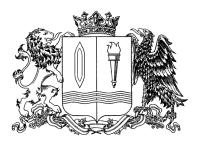 ДЕПАРТАМЕНТ ЭКОНОМИЧЕСКОГО РАЗВИТИЯ И ТОРГОВЛИ ИВАНОВСКОЙ ОБЛАСТИ153000, Иваново, пл. Революции, 2/1 тел. (4932) 32-73-48, факс (4932) 30-89-66, e-mail derit@ivanovoobl.ruПРИКАЗ«___» октября 2021                                                                        №  _____-пОб утверждении Методических указаний по разработке и реализации государственных программ Ивановской областиВ соответствии с абзацем вторым пункта 4 постановления Правительства Ивановской области «О порядке разработки и реализации государственных программ Ивановской области», п р и к а з ы в а ю:1. Утвердить прилагаемые Методические указания по разработке и реализации государственных программ Ивановской области.2. Приказ вступает в силу после его официального опубликования и распространяется на правоотношения, возникающие при составлении областного бюджета на 2023 год и на плановый период 2024 и 2025 годов, реализации государственных программ Ивановской области, начиная с 2023 года, а также проведения оценки эффективности реализации государственных программ Ивановской области, начиная с проведения оценки эффективности реализации государственных программ Ивановской области за 2023 год.Признать утратившими силу:с 01.01.2023:- разделы: «Общие положения», «1. Особенности формирования разделов и приложений Программы», «2. Требования к содержанию сопроводительных материалов» приложения 1 к приказу Департамента экономического развития и торговли Ивановской области от 19.09.2013      № 334-п «Об утверждении методических указаний по разработке и реализации государственных программ Ивановской области»;- приказ Департамента экономического развития и торговли Ивановской области от 08.09.2014 № 1202-п «О внесении изменений в приказ  Департамента экономического развития и торговли Ивановской области от 19.09.2013 № 334-п «Об утверждении методических указаний по разработке и реализации государственных программ Ивановской области»;с 01.01.2024:- раздел 3 «Требования к формированию отчетных материалов о ходе реализации Программы приложения 1 к приказу Департамента экономического развития и торговли Ивановской области от 19.09.2013       № 334-п «Об утверждении методических указаний по разработке и реализации государственных программ Ивановской области»;- приказ Департамента экономического развития и торговли Ивановской области от 22.12.2015 № 80-п «О внесении изменений в приказ  Департамента экономического развития и торговли Ивановской области от 19.09.2013 № 334-п «Об утверждении методических указаний по разработке и реализации государственных программ Ивановской области».3. Сектору координации и методического обеспечения государственных программ управления стратегического планирования и государственных программ Департамента экономического развития и торговли Ивановской области обеспечить направление настоящего приказа:- на официальное опубликование в установленном порядке;- в Управление Министерства юстиции Российской Федерации по Ивановской области для проведения правовой экспертизы и включения в федеральный регистр нормативных правовых актов субъектов Российской Федерации.4. Контроль за исполнением настоящего приказа оставляю за собой.Приложение к приказу Департамента экономического  развития и торговли Ивановской областиот ________ 2021 № _____Методические указания по разработке и реализации государственных программ Ивановской областиI. Общие положенияНастоящие методические указания по разработке и реализации государственных программ Ивановской области (далее - Методические указания) разработаны в соответствии с Порядком разработки и реализации государственных программ Ивановской области, утвержденным постановлением Правительства Ивановской области от ____________ 2021 
№ ____ (далее - Порядок), в целях методического обеспечения процесса разработки и реализации государственных программ Ивановской области.Методические указания устанавливают формы и требования к документам, разрабатываемым при формировании и реализации государственных программ (комплексных программ) Ивановской области (далее соответственно - государственные программы, комплексные программы) и их структурных элементов, за исключением региональных проектов и ведомственных проектов.Формирование региональных проектов и ведомственных проектов, а также документов, разрабатываемых при формировании и реализации таких проектов, осуществляется в соответствии с Положением об организации проектной деятельности в Правительстве Ивановской области, утвержденным распоряжением Губернатора Ивановской области от 10.12.2018 № 126-р «Об организации проектной деятельности в Правительстве Ивановской области». 4. Понятия, используемые в Методических указаниях, соответствуют определениям, установленным в Порядке.Для целей Методических указаний с учетом Порядка используются следующие понятия:национальная цель - национальная цель развития Российской Федерации, определенная Указом Президента Российской Федерации от 21.07.2020 № 474 «О национальных целях развития Российской Федерации на период до 2030 года»;показатель национальной цели - показатель, характеризующий достижение национальной цели, определенный Указом;цель государственной программы (комплексной программы) - социальный, экономический или иной общественно значимый или общественно понятный эффект от реализации государственной программы (комплексной программы) на момент окончания реализации этой государственной программы;показатель государственной программы (комплексной программы) - количественно измеримый показатель, характеризующий достижение целей государственной программы (комплексной программы) и отражающий конечные общественно значимые социально-экономические эффекты от реализации государственной программы (комплексной программы);задача структурного элемента государственной программы (комплексной программы) - итог деятельности, направленный на достижение изменений в социально-экономической сфере.II. Формирование реестра документов, входящих в состав государственной программы (комплексной программы)   Ответственным исполнителем государственной программы (комплексной программы) осуществляется формирование реестра документов, входящих в состав государственной программы (комплексной программы), указанных в пункте 10 Порядка (далее - реестр документов), в подсистеме управления государственными программами, определенной в пункте 7 Порядка, по форме согласно приложению 1 к Методическим указаниям, а также обеспечивается его актуальность и полнота.В реестре документов ответственным исполнителем государственной программы (комплексной программы) приводится следующая информация:1) тип документа. Определяется в зависимости от содержания документа и должен соответствовать одному из следующих типов:стратегические приоритеты государственной программы (комплексной программы);паспорт государственной программы (комплексной программы); паспорт структурного элемента государственной программы (комплексной программы) (включая планы реализации структурных элементов); правила предоставления межбюджетных трансфертов; правила осуществления бюджетных инвестиций; правила предоставления субсидий юридическим лицам; решение об осуществлении капитальных вложений в объекты капитального строительства, находящиеся в собственности Ивановской области и приобретение объектов недвижимого имущества в собственность Ивановской области.В обязательном порядке в реестре документов подлежит отражению акт об утверждении государственной программы (комплексной программы), которому присваивается тип «стратегические приоритеты государственной программы» («стратегические приоритеты комплексной программы»), и паспорт государственной программы (комплексной программы) с одноименным типом;вид документа (например, постановление Правительства Ивановской области, распоряжение Правительства Ивановской области, протокол, приказ и др.);наименование и реквизиты (дата и номер) утвержденного (принятого) документа.В случае утверждения (принятия) документов, предусматривающих внесение изменений в ранее утвержденный (принятый) документ, такие документы также подлежат обязательному включению в реестр документов по соответствующей государственной программе (комплексной программе).III. Содержание стратегических приоритетов государственных программ (комплексных программ)7. Документ, описывающий стратегические приоритеты в сфере реализации государственной программы (комплексной программы), представляет текстовую часть государственной программы (комплексной программы) и по содержанию и структуре должен соответствовать требованиям пункта 22 Порядка, а также учитывать рекомендации настоящего раздела Методических указаний.Рекомендуемый объем указанного документа не должен превышать 5 страниц машинописного текста.В рамках оценки текущего состояния соответствующей сферы социально-экономического развития Ивановской области приводится анализ ее действительного состояния, включая выявление основных проблем, прогноз развития сферы реализации государственной программы (комплексной программы).Анализ действительного состояния сферы реализации государственной программы (комплексной программы) должен включать характеристику итогов реализации государственной политики в этой сфере, выявление потенциала развития анализируемой сферы и существующих ограничений в сфере реализации государственной программы (комплексной программы), сопоставление текущего состояния анализируемой сферы с состоянием аналогичной сферы в Российской Федерации (субъектах Российской Федерации).Характеристика текущего состояния сферы реализации государственной программы (комплексной программы) должна содержать основные показатели уровня развития соответствующей сферы социально-экономического развития.При описании приоритетов и целей государственной политики в сфере реализации государственной программы (комплексной программы) учитываются приоритеты социально-экономического развития Ивановской области, а также показатели, характеризующие достижение таких приоритетов и целей, установленные документами стратегического планирования, поручениями Президента Российской Федерации, Правительства Российской Федерации, Губернатора Ивановской области, Правительства Ивановской области. В рамках описания задач государственного управления и способов их достижения приводятся основные задачи развития соответствующей сферы реализации государственной программы (комплексной программы), предлагаемые механизмы (способы) их достижения (планируемые мероприятия), а также ожидаемые результаты реализации государственной программы (комплексной программы) с учетом имеющихся финансовых и иных ресурсов.Сведения в соответствии с абзацем первым настоящего пункта представляются в разрезе целей государственной программы (комплексной программы) с указанием планируемых значений показателей государственной программы (комплексной программы).IV. Требования к формированию паспорта государственной программы(комплексной программы)Паспорт государственной программы (комплексной программы) формируется в соответствии с требованиями пункта 23 Порядка, а также должен учитывать рекомендации по его заполнению, установленные настоящим разделом Методических указаний.Паспорт государственной программы (комплексной программы) разрабатывается с учетом следующих подходов:а)	отражение в паспорте государственной программы (комплексной программы) взаимосвязи такой программы с достижением целей и решение задач социально-экономического развития Ивановской области;б)	отражение в паспорте государственной программы (комплексной программы) связи ее структурных элементов с достижением показателей государственной программы (комплексной программы);в)	определение в паспорте государственной программы (комплексной программы) перечня региональных проектов, ведомственных проектов и комплексов процессных мероприятий, необходимых и достаточных для достижения целей и показателей государственной программы комплексной программы);г)	детализация значений показателей государственной программы (комплексной программы) по годам реализации государственной программы (комплексной программы) вплоть до года достижения целевых значений показателей или окончания реализации государственной программы (комплексной программы);д)	планирование финансового обеспечения реализации государственной программы (комплексной программы) по структурным элементам, по годам реализации с указанием источников финансового обеспечения, исходя из необходимости достижения установленных целей и показателей государственной программы (комплексной программы);е)	обеспечение соответствия информации, указанной в паспорте государственной программы (комплексной программы) и паспортах ее структурных элементов.13. Разработка паспорта государственной программы (комплексной программы) осуществляется по форме согласно приложению  2 к Методическим указаниям.Сведения в паспорте государственной программы (комплексной программы) приводятся начиная с 2023 года, либо с года начала реализации государственной программы (комплексной программы) (для новых государственных программ (комплексных программ), реализация которых начинается после 2023 года).14. В разделе 1 «Основные положения» паспорта государственной программы (комплексной программы) отражается основная информация о государственной программе (комплексной программе), в том числе сведения о ее кураторе, ответственном исполнителе, периоде реализации, целях,  влиянии государственной программы (комплексной программы) на достижение целей социально-экономического развития Ивановской области, а также объеме финансового обеспечения за счет средств областного бюджета, федерального бюджета, бюджета территориального фонда обязательного медицинского страхования, внебюджетных фондов за весь период реализации государственной программы (комплексной программы).Наименование государственной программы (комплексной программы), информация о ее ответственном исполнителе приводится в соответствии с утвержденным Правительством Ивановской области перечнем государственных программ Ивановской области.При указании периода реализации государственной программы (комплексной программы) допускается выделение отдельных этапов ее реализации, в том числе:с начала реализации государственной программы (комплексной программы) в соответствии с перечнем государственных программ Ивановской области и до момента начала реализации государственной программы (комплексной программы) в соответствии с Порядком (например, 2014-2022 годы);с начала реализации государственной программы (комплексной программы) в соответствии с Порядком и до окончания реализации государственной программы (комплексной программы) в соответствии с перечнем государственных программ Ивановской области (например, 2023-2030 годы).В графе «Цели государственной программы (комплексной программы) Ивановской области» рекомендуется указывать не более 5 наименований целей реализации государственной программы (комплексной программы) с учетом соблюдения требований, установленных пунктом 17 Порядка.Цели государственных программ (комплексных программ) могут включать указание на стратегические цели или достижение показателей стратегических целей, в том числе уточненные в соответствии со сферой реализации государственной программы (комплексной программы).Сформированные цели государственной программы (комплексной программы) должны в целом включать основные направления реализации государственной политики в соответствующей сфере.В графе «Влияние на достижение стратегических целей развития Ивановской области приводятся наименования стратегических целей и их целевых показателей, на достижение которых влияет государственная программа (комплексная программа).15. В разделе 2 «Показатели государственной программы (комплексной программы) Ивановской области» паспорта государственной программы (комплексной программы) подлежат отражению показатели уровня государственной программы (комплексной программы).Включаемые в указанный раздел паспорта государственной программы (комплексной программы) показатели должны соответствовать пункту 18 Порядка.Количество показателей государственной программы (комплексной программы) формируется исходя из необходимости и достаточности для достижения целей государственной программы (комплексной программы).Используемая система показателей государственной программы (комплексной программы) должна позволять очевидным образом оценивать прогресс в достижении ее целей.По каждому показателю в соответствующих графах раздела приводится его наименование, единица измерения по Общероссийскому классификатору единиц измерения (ОКЕИ), базовое значение и значения по годам реализации государственной программы (комплексной программы), документ, на основании которого показатель включен в государственную программу (комплексную программу), наименование исполнительного органа государственной власти Ивановской области, ответственного за достижение показателя, а также связь с показателями стратегических целей (при наличии такой связи).В качестве базового значения показателя указывается плановое значение показателя на год разработки проекта государственной программы (комплексной программы) на основании данных федерального статистического наблюдения или рассчитанное по методикам, принятым, ответственными исполнителями, соисполнителями и участниками государственной программы (комплексной программы). В случае отсутствия указанных данных в качестве базового значения приводится фактическое значение за год, предшествующий году разработки проекта государственной программы (комплексной программы).Перечень показателей государственной программы (комплексной программы), ее структурных элементов рекомендуется формировать с учетом необходимости расчета значений данных показателей не позднее установленного пунктом 60 Порядка срока представления годового отчета (уточненного годового отчета) о ходе реализации и оценке эффективности государственной программы (комплексной программы).В случае невозможности расчета значений показателей государственных программ (комплексных программ) с учетом установленных Порядком сроков такой показатель подлежит включению в государственную программу (комплексную программу) в качестве мероприятия (результата).16. В разделе 2.1 «Аналитические (сквозные) показатели социально - экономического развития Ивановской области  в рамках государственной программы (комплексной программы) Ивановской области» паспорта государственной программы (комплексной программы) подлежат отражению показатели, системно характеризующие отдельные аспекты развития социально - экономической сферы и не являющиеся специфичными для конкретных государственных программ (комплексных программ) (далее - аналитические показатели).К аналитическим показателям рекомендуется относить:а)	индекс физического объема инвестиций в основной капитал;б)	численность занятого населения в отрасли;в)	реальная заработная плата в отрасли;г)	показатели производительности труда, создания и модернизации высокопроизводительных и высокотехнологичных рабочих мест;д) иные показатели, необходимые для включения в государственные программы (комплексные программы) в соответствии с решениями Президента Российской Федерации, Правительства Российской Федерации, Губернатора Ивановской области, Правительства Ивановской области.По каждому показателю в соответствующих графах раздела приводится его наименование, единица измерения по ОКЕИ, базовое значение и значения по годам реализации государственной программы (комплексной программы), документ и (или) решения Президента Российской Федерации, Правительства Российской Федерации, Губернатора Ивановской области, Правительства Ивановской области в соответствии с которыми показатель включен в государственную программу (комплексную программу), а также наименование исполнительного органа государственной власти Ивановской области, ответственного за достижение показателя.В качестве базового значения показателя указывается плановое значение показателя на год разработки проекта государственной программы (комплексной программы). В случае отсутствия указанных данных в качестве базового значения приводится фактическое значение за год, предшествующий году разработки проекта государственной программы (комплексной программы).17. В разделе 3 «Структура государственной программы (комплексной программы) Ивановской области» паспорта государственной программы (комплексной программы) приводится информация о реализуемых в составе государственной программы (комплексной программы) региональных  проектах, ведомственных проектах, комплексах процессных мероприятий, а также при необходимости об отдельных мероприятиях, направленных на проведение аварийно-восстановительных работ, и иных мероприятиях, связанных с ликвидацией последствий стихийных бедствий и других чрезвычайных ситуаций в текущем финансовом году (далее - отдельные мероприятия).По каждому структурному элементу государственной программы (комплексной программы) приводится следующая информация:наименование (для региональных проектов, ведомственных проектов указываются их краткие наименования в соответствии с паспортами таких проектов);срок реализации в формате «год начала — год окончания реализации» (для комплексов процессных мероприятий год окончания не указывается);наименование исполнительного органа государственной власти Ивановской области, ответственного за реализацию структурного элемента государственной программы (комплексной программы);задачи структурного элемента, решение которых обеспечивается реализацией структурного элемента государственной программы (комплексной программы). Приводятся ключевые (социально значимые) задачи, планируемые к решению в рамках региональных проектов, ведомственных проектов, комплексов процессных мероприятий. Для региональных проектов, входящих в состав федеральных проектов, в обязательном порядке приводятся общественно значимые результаты ожидаемые социальные, экономические и иные эффекты от выполнения задач (в соответствующей графе приводится краткое описание таких эффектов для каждой задачи);связь с показателями государственной программы (комплексной программы), на достижение которых направлена реализация структурного элемента государственной программы (комплексной программы). В соответствующей графе приводится наименование(я) одного или нескольких показателей уровня государственной программы (комплексной программы) по каждой задаче структурного элемента.Каждый структурный элемент и каждая задача структурного элемента должны быть связаны хотя бы с одним показателем государственной программы (комплексной программы).Комплекс процессных мероприятий или задача комплекса процессных мероприятий, включающие мероприятия (результаты) по обеспечению деятельности (содержанию) ответственного исполнителя, соисполнителей, участников государственной программы (комплексной программы), могут быть связаны со всеми показателями государственной программы (комплексной программы).18. В разделе 4 «Финансовое обеспечение государственной программы (комплексной программы)  Ивановской области» паспорта государственной программы (комплексной программы) подлежит отражению информация об объеме финансового обеспечения государственной программы (комплексной программы) в разрезе ее структурных элементов и по годам реализации с указанием источников финансового обеспечения.В системах управления государственными программами параметры финансового обеспечения государственной программы (комплексной программы) приводятся в разрезе кодов бюджетной классификации.Объем финансового обеспечения государственной программы (комплексной программы) включает в себя бюджетные ассигнования областного бюджета, федерального бюджета (оценка средств федерального бюджета), средства территориального фонда обязательного медицинского страхования Ивановской области,  бюджетов государственных внебюджетных фондов, ), внебюджетных источников, а также общий объем налоговых расходов в рамках государственной программы (комплексной программы), которые указываются в тысячах рублей с точностью до одного знака после запятой.Объемы финансового обеспечения реализации государственной программы (комплексной программы) и ее структурных элементов за счет средств областного бюджета, федерального бюджета, бюджета территориального фонда обязательного медицинского страхования Ивановской области,  бюджетов государственных внебюджетных фондов Российской Федерации на очередной финансовый год и на плановый период указываются в соответствии с параметрами закона Ивановской области об областном бюджете на очередной финансовый год и плановый период.Объемы финансового обеспечения реализации государственной программы и ее структурных элементов на период после планового периода указываются в соответствии с бюджетным прогнозом  Ивановской области на долгосрочный период.Не допускается расхождение параметров финансового обеспечения структурных элементов государственной программы (комплексной программы), приведенных в паспорте такой программы и паспортах соответствующих структурных элементов программы.Информация об объемах налоговых расходов Ивановской области приводится на основании результатов оценки налоговых расходов Ивановской области, сформированных в соответствии с Порядком оценки налоговых расходов Ивановской области, утвержденным постановлением Правительства Ивановской области от 01.04.2020 № 166-п «О Порядке оценки налоговых расходов Ивановской области».19. В случае если в рамках государственной программы предусмотрена реализация мероприятий (результатов) за счет бюджетных ассигнований по источникам финансирования дефицита областного бюджета, в паспорте такой программы дополнительно формируется раздел 4.1 «Финансовое обеспечение государственной программы Ивановской области за счет бюджетных ассигнований по источникам финансирования дефицита областного бюджета», в котором отражаются соответствующие объемы бюджетных ассигнований по годам реализации государственной программы. В ином случае в паспорт государственной программы (комплексной программы) Ивановской области не включается.20. Для комплексной программы в качестве приложения к паспорту в обязательном порядке формируется аналитическая информация о структурных элементах и (или) мероприятиях (результатах) иных государственных программ Ивановской области, относящихся к сфере реализации комплексной программы (далее - аналитическая информация), по форме согласно приложению 3 к Методическим указаниям. Для государственной программы соответствующая информация формируется при необходимости.Аналитическая информация содержит сведения о показателях, мероприятиях (результатах) иных государственных программ с указанием их значений по годам реализации, а также оценку показателей финансового обеспечения мероприятий (результатов) в разрезе источников финансового обеспечения и по годам реализации государственной программы, соответствующих сфере реализации комплексной программы.V. Требования к заполнению паспорта комплекса процессных мероприятий21. Комплекс процессных мероприятий представляет собой группу скоординированных мероприятий (результатов), имеющих общую целевую ориентацию и направленных на выполнение функций и решение текущих задач  исполнительных органов государственной власти Ивановской области.22. Паспорт комплекса процессных мероприятий, включающий план его реализации, разрабатывается по форме согласно приложению  4 к Методическим указаниям и утверждается решением исполнительного органа государственной власти Ивановской области.23. Паспорт комплекса процессных мероприятий разрабатывается с учетом следующих подходов:а)	формирование в паспорте комплекса процессных мероприятий (результатов), совокупная реализация которых обеспечивает вклад в достижение целей и показателей государственной программы (комплексной программы);б)	планирование значений мероприятий (результатов) комплекса процессных мероприятий по годам реализации (при необходимости);в)	отражение в паспорте комплекса процессных мероприятий финансового обеспечения реализации его мероприятий (результатов) по годам реализации с указанием источников финансирования;г)	осуществление планирования мероприятий (результатов) до контрольных точек (при необходимости до объектов);д)	отражение в подсистеме управления государственными программами взаимосвязи мероприятий и контрольных точек комплекса процессных мероприятий с мероприятиями и контрольными точками иных структурных элементов государственной программы (комплексной программы) (при наличии);е)	определение должностных лиц, ответственных за реализацию мероприятий (результатов), входящих в комплекс процессных мероприятий;24. В разделе 1 «Общие положения» паспорта комплекса процессных мероприятий приводится основная информация о комплексе процессных мероприятий, в том числе его наименование, сведения об  исполнительном органе государственной власти, ответственном за разработку и реализацию комплекса процессных мероприятий (с указанием Ф.И.О. и должности руководителя (заместителя руководителя) такого государственного органа), а также наименование государственной программы (комплексной программы), в рамках которой планируется реализация комплекса процессных мероприятий.25. В разделе 2 «Показатели комплекса процессных мероприятий» приводятся показатели комплекса процессных мероприятий с указанием единиц измерения по ОКЕИ, базовых значений и плановых значений по годам реализации, а также информация об исполнительном органе государственной власти Ивановской области, ответственном за достижение показателей.Включаемые в указанный раздел показатели должны отвечать критериям, установленным пунктом 18 Порядка. Показатели в паспорте комплекса процессных мероприятий приводятся исполнительным органом государственной власти Ивановской области, ответственным за его реализацию, при необходимости.26. В разделе 3 «Перечень мероприятий (результатов) комплекса процессных мероприятий» паспорта комплекса процессных мероприятий приводятся задачи, а также необходимые для их решения мероприятия (результаты). По каждому мероприятию (результату) приводится его наименование, тип, характеристика, единица измерения по ОКЕИ, базовое значение и значения по годам реализации комплекса процессных мероприятий.Формирование мероприятий (результатов) комплекса процессных мероприятий осуществляется с учетом требований, установленных пунктом 15 Порядка.Наименование мероприятия (результата) должно быть сформулировано в виде завершенного действия, характеризующего в том числе количество создаваемых (приобретаемых) материальных и нематериальных объектов, объем оказываемых услуг или выполняемых работ.Наименование мероприятия (результата) не должно:дублировать наименование показателя, задачи, иного мероприятия (результата) комплекса процессных мероприятий, а также их контрольных точек;дублировать наименования показателей, мероприятий (результатов) иных структурных элементов государственной программы (комплексной программы);содержать значения мероприятия (результата) и указание на период реализации;содержать указание на два и более мероприятия (результата); содержать наименования федеральных законов, законов Ивановской области, иных нормативных правовых актов Российской Федерации и Ивановской области, поручений Президента Российской Федерации, Правительства Российской Федерации, Губернатора Ивановской области;содержать указание на виды и формы государственной поддержки (субсидии, субвенции, дотации и другое).Мероприятия (результаты) комплекса процессных мероприятий необходимо формировать с учетом соблюдения принципа увязки одного мероприятия (результата) с одним направлением расходов областного бюджета.При разработке мероприятий (результатов) и контрольных точек комплексов процессных мероприятий государственных программ (комплексных программ) рекомендуется использовать типы мероприятий (результатов) и контрольные точки в соответствии с перечнем, приведенным в приложении  5 к Методическим указаниям.Каждому мероприятию (результату) присваивается один из следующих типов мероприятий (результатов):оказание услуг (выполнение работ). Указанный тип используется для мероприятий (результатов), в рамках которых предусматривается предоставление субсидий на выполнение государственного задания на оказание государственных услуг (выполнение работ).Наименование мероприятия (результата) с типом «Оказание услуг (выполнение работ)» формулируется исходя из содержания оказываемых услуг (выполняемых работ). Значения такого мероприятия (результата) устанавливаются в соответствии с показателями, характеризующими объем государственных услуг (выполняемых работ), установленными в государственном задании;осуществление текущей деятельности. В рамках мероприятий (результатов) с указанным типом предусматривается содержание исполнительных органов государственной власти Ивановской области, а также подведомственных им учреждений, в том числе:материальное обеспечение аппарата ответственного исполнителя (соисполнителя) государственной программы (комплексной программы), включая фонд оплаты труда;осуществление компенсационных и иных выплат сотрудникам аппарата:ежемесячная денежная компенсация за наем (поднаем) жилых помещений;иные, в том числе «отраслевые» выплаты и компенсации (например, выплаты в области физической культуры, спорта и туризма);обеспечение условий для осуществления текущей деятельности ответственного исполнителя (соисполнителя) государственной программы (комплексной программы) и подведомственных ему учреждений (при необходимости).В рамках такого мероприятия (результата) осуществляется в том числе обеспечение эксплуатации и текущего ремонта административных зданий, оплата коммунальных услуг и иных хозяйственных расходов, арендных платежей, осуществление закупок канцелярских принадлежностей, офисной мебели и иных закупок, а также уплата налогов, прочих сборов, исполнение судебных актов по возмещению причиненного вреда;научно-методическое и экспертно-аналитическое обеспечение деятельности ответственного исполнителя (соисполнителя) государственной программы (комплексной программы).Для мероприятий (результатов) с типом «Осуществление текущей деятельности» значения и контрольные точки не устанавливаются.повышение квалификации кадров. Указанный тип используется для мероприятий (результатов), предусматривающих реализацию программ профессиональной переподготовки и (или) повышения квалификации кадров.В качестве наименования мероприятия (результата) с таким типом рекомендуется использовать формулировку «Обеспечено повышение квалификации (профессиональная переподготовка) кадров» с уточнением в такой формулировке целевой группы обучающихся.В случае профессиональной переподготовки и повышения квалификации государственных гражданских служащих соответствующие мероприятия (результаты) следует предусматривать в составе обеспечивающих комплексов процессных мероприятий;выплаты физическим лицам. Указанный тип используется для мероприятий (результатов), предусматривающих осуществление выплат пособий, компенсаций, а также социальных и прочих выплат различным категориям граждан.В качестве наименования мероприятия (результата) с таким типом рекомендуется использовать формулировку «Обеспечена государственная поддержка граждан» с уточнением в такой формулировке целевой группы получателей.Значение такого мероприятия (результата) рекомендуется устанавливать в зависимости от численности получателей пособий, компенсаций и прочих выплат;приобретение товаров, работ, услуг. Указанный тип используется для мероприятий (результатов), в рамках которых осуществляются закупки товаров, работ и услуг.Значение результата и единица его измерения устанавливаются в зависимости от объекта закупки и ее объема;жилищное обеспечение граждан. Указанный тип результата используется для мероприятий (результатов), в рамках которых осуществляется предоставление субсидии гражданам на приобретение жилья.В качестве наименования мероприятия (результата) с таким типом рекомендуется использовать формулировку «Жилищное обеспечение» с указанием конкретной целевой группы;резервы. Указанный тип результата используется исключительно для вида расходов 800 «Резервный фонд Правительства Ивановской области» бюджетной классификации. Значения и контрольные точки для такого мероприятия (результата) не устанавливаются.При описании характеристики мероприятия (результата) приводятся дополнительные качественные и количественные параметры, которым должно соответствовать мероприятие (результат). Формулировка характеристики мероприятия (результата) должна уточнять такое мероприятие (результат) и не дублировать его наименование. В случае если выполнение мероприятия (достижение результата) предусмотрено по годам реализации комплекса процессных мероприятий, характеристика такого результата (мероприятия) должна уточнять его качественные и количественные параметры по каждому году.27. В разделе 4 «Финансовое обеспечение комплекса процессных мероприятий» паспорта комплекса процессных мероприятий отражается информация об объемах финансового обеспечения комплекса процессных мероприятий с детализацией по мероприятиям (результатам), по годам реализации и источникам финансового обеспечения.Объемы финансового обеспечения комплекса процессных мероприятий включают в себя бюджетные ассигнования областного бюджета, федерального бюджета, бюджета территориального фонда обязательного медицинского страхования Ивановской области, внебюджетных фондов, внебюджетных источников, которые указываются в тысячах рублей с точностью до одного знака после запятой.28. Раздел 5 «План реализации комплекса процессных мероприятий» паспорта комплекса процессных мероприятий заполняется с учетом следующих рекомендаций:в плане реализации подлежат отражению все мероприятия (результаты) комплексов процессных мероприятий и детализирующие их контрольные точки.Наименования контрольных точек должны отражать факт завершения промежуточного результата или иного значимого действия по выполнению мероприятия (достижению результата);определение по каждому мероприятию (результату) и контрольной точке ответственного за его выполнение (достижение) сотрудника исполнительного органа государственной власти Ивановской области (с указанием Ф.И.О. и должности);установление для каждой контрольной точки даты ее достижения в формате ДД.ММ.При планировании сроков достижения контрольных точек необходимо исходить из возможности равномерного распределения их в течение календарного года, а также учитывать взаимозависимость и последовательность выполнения контрольных точек в рамках мероприятия (результата).Рекомендуемое количество контрольных точек составляет не менее 4-6 в год на одно мероприятие (результат), за исключением случаев, когда контрольные точки не устанавливаются.Не допускается наличие у мероприятия (результата) только одной контрольной точки со сроком наступления 31 декабря, а также преобладание наибольшего количества контрольных точек в четвертом квартале года;определение вида документа, подтверждающего факт выполнения мероприятия (достижения результата), контрольной точки, и информационной системы, содержащей информацию о мероприятиях (результатах) и их значениях, контрольных точках.План реализации комплекса процессных мероприятий разрабатывается на период реализации соответствующей государственной программы (комплексной программы).29. При формировании комплексов процессных мероприятий в рамках государственной программы (комплексной программы) целесообразно отдельно выделять:комплекс процессных мероприятий по обеспечению реализации государственных функций и полномочий ответственным исполнителем государственной программы (комплексной программы);комплекс процессных мероприятий по обеспечению реализации государственных функций и полномочий соисполнителем (участником) государственной программы (комплексной программы), в случае если бюджетные ассигнования на его содержание предусмотрены в рамках такой программы.Формирование указанных комплексов процессных мероприятий допускается без установления для них задач, показателей, установления значений для мероприятий (результатов), а также контрольных точек.VI. Требования к заполнению приложений к государственной программе (комплексной программе)30. В случае реализации в рамках государственной программы (комплексной программы) мероприятий по строительству (реконструкции), приобретению объектов недвижимого имущества и (или) укрупненных инвестиционных проектов при необходимости перечень соответствующих объектов может быть утвержден актом об утверждении государственной программы (комплексной программы).В случае принятия такого решения в акт об утверждении государственной программы (комплексной программы) включается приложение, содержащее перечень объектов капитального строительства, мероприятий (укрупненных инвестиционных проектов), по форме согласно приложению 6 к Методическим указаниям.В случае реализации в государственной программе (комплексной программе) мероприятий (укрупненных инвестиционных проектов) к проекту государственной программы (комплексной программы) прилагается методика, определяющая порядок детализации укрупненных инвестиционных проектов.VII. Требования к составу и содержанию дополнительных и обосновывающих материалов к государственной программе(комплексной программе)31. В подсистеме управления государственными программами формируются дополнительные и обосновывающие материалы государственной программы (комплексной программы).Дополнительные и обосновывающие материалы формируются в аналитических целях и не подлежат утверждению.Не допускается представление проекта государственной программы (комплексной программы) в Департамент экономического развития и торговли, Департамент финансов без размещенных в системах управления государственными программами дополнительных и обосновывающих материалов. 32. Дополнительные и обосновывающие материалы к государственной программе (комплексной программе) содержат:а)	сведения о порядке сбора информации и методике расчета показателей государственной программы (комплексной программы);б)  иные материалы при необходимости.33. Сведения о порядке сбора информации и методике расчета значений показателей государственной программы (комплексной программы).34. Методика расчета показателей должна обеспечивать сопоставимость показателей, отражающих аналогичные наблюдаемые явления, объекты, процессы или их свойства (в том числе единство единиц измерения и периодичность расчетов).Формализация показателей государственной программы (комплексной программы) и установление их значений должны соотноситься с показателями документов стратегического планирования, обеспечивая преемственность в наименованиях показателей различных уровней и методик их расчетов.Методика расчета показателя должна включать единый подход к сбору и представлению информации о выполнении показателей. Не допускается многовариантность методик расчетов и способов получения отчетных данных.Показатели, рассчитанные по методикам, утвержденным ответственными исполнителями, соисполнителями, участниками государственных программ (комплексных программ), применяются только при отсутствии возможности получить данные на основе государственных (федеральных) статистических наблюдений.Соисполнители и участники государственной программы (комплексной программы) согласовывают методики расчета показателей государственной программы (комплексной программы) и их структурных элементов с ответственным исполнителем государственной программы (комплексной программы).Методики расчета показателей государственных программ (комплексных программ) и их структурных элементов, подлежащие утверждению ответственными исполнителями, соисполнителями, участниками государственных программ (комплексных программ), подлежат согласованию с Департаментом экономического развития и торговли.Методики расчета показателей государственной программы (комплексной программы) должны быть утверждены до 31 декабря года, предшествующего году начала расчета показателя.Не допускается изменение методик расчета показателей государственной программы (комплексной программы) за текущий год в течение текущего года.Сведения о порядке сбора данных приводятся в разрезе базовых показателей.Предлагаемый показатель должен являться количественной характеристикой результата достижения цели государственной программы (комплексной программы) или реализации структурного элемента.Единица измерения показателя (индикатора) выбирается из ОКЕИ.Для показателя указываются периодичность (годовая, квартальная, месячная) и вид временной характеристики (за отчетный период, на начало отчетного периода, на конец периода, на конкретную дату).Сведения о порядке сбора информации и методике расчета показателя государственной (комплексной программы) Ивановской области приводится по форме согласно приложения 7 к Методическим указаниям.35. Помесячный план достижения показателей государственной программы (комплексной программы) в текущем финансовом году приводится при необходимости по форме приложения 8 к Методическим указаниям.VIII. Планирование реализации государственной программы (комплексной программы)36. Планирование реализации государственной программы (комплексной программы) осуществляется на основе разработки планов реализации ее структурных элементов, включая планы реализации региональных проектов, планы реализации ведомственных проектов, планы реализации комплексов процессных мероприятий.Указанные документы объединяются в подсистеме управления государственными программами в единый аналитический план реализации государственной программы (комплексной программы) (далее - единый аналитический план), разрабатываемый по форме согласно приложению 9 к Методическим указаниям, и формируемый автоматически.37. В едином аналитическом плане подлежат отражению все мероприятия (результаты) региональных проектов, ведомственных проектов, комплексов процессных мероприятий, реализуемые в рамках государственной программы (комплексной программы), и детализирующие их контрольные точки с указанием их ответственных исполнителей, а также подтверждающих достижение результатов, выполнение мероприятий и контрольных точек документов.При планировании необходимо учитывать взаимозависимость и последовательность выполнения мероприятий (результатов) и контрольных точек программы.IX. Внесение изменений в паспорт государственной программы (комплексной программы)38. Внесение изменений в паспорт государственной программы (комплексной программы) осуществляется по инициативе управляющего совета, куратора, ответственного исполнителя, соисполнителей и участников государственной программы (комплексной программы), а также во исполнение поручений Президента Российской Федерации,  Правительства Российской Федерации, Губернатора Ивановской области, Правительства Ивановской области, в том числе по результатам мониторинга реализации государственных программ (комплексных программ).39. Внесение изменений в паспорт государственной программы (комплексной программы) осуществляется путем формирования и утверждения запроса на изменение паспорта государственной программы (комплексной программы).Запрос на изменение паспорта государственной программы (комплексной программы) формируется ответственным исполнителем государственной программы (комплексной программы) с учетом предложений ее соисполнителей и участников в подсистеме управления государственными программами.Одновременно с запросом на изменение паспорта государственной программы (комплексной программы) формируется пояснительная записка, содержащая информацию о предлагаемых изменениях паспорта относительно его действующей редакции с приведением соответствующих обоснований, а также расчетов предлагаемых изменений.40. Ответственным исполнителем государственной программы (комплексной программы) обеспечивается согласование запроса на изменение паспорта государственной программы (комплексной программы) с заинтересованными исполнительными органами государственной власти Ивановской области:являющимися соисполнителями, участниками государственной программы (комплексной программы) в случае изменения параметров структурных элементов государственной программы (комплексной программы), реализация которых осуществляется такими соисполнителями, участниками;ответственными исполнителями комплексных программ в случае внесения изменений в показатели, параметры мероприятий (результатов), относящихся к сфере реализации комплексных программ;Департаментом экономического развития и торговли и Департаментом финансов.41. Запрос на изменение паспорта государственной программы (комплексной программы) рассматривается исполнительными органами государственной власти Ивановской области, указанными в пункте 39 Методических указаний, в течение не более 10 рабочих дней с момента получения соответствующего запроса.42. Урегулирование разногласий, возникающих в ходе согласования запроса на изменение паспорта государственной программы (комплексной программы), производится на заседании управляющего совета государственной программы (комплексной программы) или его председателем при участии заинтересованных исполнительных органов государственной власти Ивановской области.В случае наличия разногласий по запросу на изменение паспорта государственной программы (комплексной программы) его внесение в управляющий совет возможно также с таблицами разногласий.43. Взаимосвязанные запросы на изменение паспортов государственных программ (комплексных программ), а также паспортов региональных проектов, ведомственных проектов подлежат одновременному рассмотрению и утверждению соответствующими органами управления.44. Внесение изменений в паспорт государственной программы (комплексной программы) осуществляется с учетом необходимости утверждения соответствующего запроса на изменение паспорта до момента наступления сроков достижения (выполнения) изменяемых параметров государственной программы (комплексной программы).45. Запрос на изменение паспорта государственной программы (комплексной программы), содержащий изменение параметров ее финансового обеспечения, должен предусматривать взаимосвязанные изменения иных параметров государственной программы (комплексной программы), в том числе ее показателей, задач, а также соответствующие изменения параметров структурных элементов государственной программы (комплексной программы).X. Маркировка структурных элементов государственных программ(комплексных программ)46. Ответственными исполнителями, соисполнителями и участниками государственных программ (комплексных программ) обеспечивается маркировка показателей государственных программ (комплексных программ), всех структурных элементов государственных программ (комплексных программ), а также показателей и мероприятий (результатов) структурных элементов государственных программ (комплексных программ) в государственной информационной системе, определенной в пункте 7 Порядка, относящихся:1) к сферам реализации комплексных программ.Маркируются все структурные элементы государственной программы (комплексной программы), мероприятия (результаты) структурных элементов и параметры их финансового обеспечения, оказывающие влияние на сферу реализации комплексных программ, а также показатели государственных программ (комплексных программ) и их структурных элементов (например, показатели государственных программ, показатели и мероприятия (результаты) структурных элементов государственных программ).Структурному элементу государственной программы (комплексной программы) присваивается соответствующий маркировочный признак в случае, если одно и более мероприятие (результат) в рамках его реализации оказывает влияние на достижение целей и показателей комплексных программ.Сведения следует представлять в отношении каждой комплексной программы, на реализацию которой влияет показатель и структурный элемент государственной программы (комплексной программы), мероприятие (результат) структурного элемента государственной программы (комплексной программы).Следует также представлять сведения о показателях и структурных элементах комплексной программы, показателях и мероприятиях (результатах) структурных элементов комплексной программы, которые оказывают влияние на сферу реализации иной государственной программы (комплексной программы);к реализации региональных проектов.Маркируются все структурные элементы государственной программы (комплексной программы) и параметры их финансового обеспечения, относящиеся к сфере реализации региональных проектов.Сведения следует представлять в отношении каждого регионального проекта-.;к числу обеспечивающих вклад в достижение стратегических целей.Маркируются все структурные элементы государственной программы (комплексной программы) и их мероприятия (результаты) (в том числе параметры их финансового обеспечения), обеспечивающие вклад в достижение стратегических целей, Структурному элементу государственной программы (комплексной программы) присваивается соответствующий маркировочный признак в случае, если одно и более мероприятие (результат) в рамках его реализации оказывает влияние на достижение стратегических целей;к иным направлениям деятельности в соответствии с поручениями Президента Российской Федерации, Председателя Правительства Российской Федерации, поручениями Губернатора Ивановской области, Правительства Ивановской области которыми установлена необходимость отражать отдельные показатели и мероприятия в сфере реализации государственных программ (комплексных программ).Маркируются все структурные элементы государственной программы (комплексной программы) и их мероприятия (результаты) (в том числе параметры их финансового обеспечения), а также показатели государственной программы (комплексной программы) и ее структурных элементов, формирование и реализация которых предусмотрены отдельными поручениями Президента Российской Федерации, Председателя Правительства Российской Федерации, Губернатора Ивановской области, Правительства Ивановской области.Структурному элементу государственной программы (комплексной программы) присваивается соответствующий маркировочный признак в случае, если одно и более мероприятие (результат) в рамках его реализации предусмотрено поручением Президента Российской Федерации, и Председателя Правительства Российской Федерации, Губернатора Ивановской области, Правительства Ивановской области.47. Допускается присвоение нескольких маркировочных признаков одному показателю, структурному элементу государственной программы (комплексной программы), показателю и мероприятию (результату) структурного элемента государственной программы (комплексной программы).Приложение 1 к Методическим  указаниямпо разработке и реализации государственных программ Ивановской областиРеестр документов, входящих в состав государственной программы (комплексной программы) Ивановской областиПриложение  2 к Методическим указаниям по разработке и реализации государственных программ Ивановской областиПАСПОРТгосударственной программы (комплексной программы) Ивановской области«Наименование»1. Основные положения2. Показатели государственной программы (комплексной программы) Ивановской области2.1. Аналитические (сквозные) показатели социально-экономического развития Ивановской области в рамках государственной программы (комплексной программы) Ивановской области3. Структура государственной программы (комплексной программы) Ивановской области4. Финансовое обеспечение государственной программы (комплексной программы) Ивановской области4.1. Финансовое обеспечение государственной программы Ивановской области за счет бюджетных ассигнований по источникам финансирования дефицита областного бюджетаПриложение 3к Методическим указаниям по разработке и реализации государственных программ Ивановской областиАналитическая информацияо структурных элементах и (или) мероприятиях (результатах) иных государственных программ Ивановской области, соответствующих сфере реализации государственной программы (комплексной программы) Ивановской области«Наименование»I. Показатели иных государственных программ Ивановской области, соответствующих сфере реализации государственнойпрограммы (комплексной программы) Ивановской областиII. Финансовое обеспечение мероприятий (результатов) иных государственных программ Ивановской области, соответствующих сфере реализации государственной программы (комплексной программы) Ивановской областиПриложение 4 к Методическим указаниям по разработке и реализации государственных программ Ивановской областиУтвержден: исполнительным органом государственной власти Ивановской области (наименование исполнительного органа государственной власти Ивановской области)ПАСПОРТ комплекса процессных мероприятий«Наименование»1. Общие положения2. Показатели комплекса процессных мероприятий3. Перечень мероприятий (результатов) комплекса процессных мероприятий4. Финансовое обеспечение комплекса процессных мероприятий5. План реализации комплекса процессных мероприятийПриложение 5 к Методическим указаниям по разработке и реализации государственных программ Ивановской областиПеречень типов мероприятий (результатов) и их контрольных точек комплексов процессных мероприятийПриложение 6 к Методическим указаниям по разработке и реализации государственных программ Ивановской областиПриложение к государственной программе (комплексной программе) Ивановской области «Наименование»ПЕРЕЧЕНЬобъектов капитального строительства, мероприятий (укрупненных инвестиционных проектов), объектов недвижимости, реализуемых в рамках государственной программы (комплексной программы) Ивановской областиПриложение 7к Методическим указаниям по разработке и реализации государственных программ Ивановской областиСведения о порядке сбора информации и методике расчета показателя государственной программы (комплексной программы) Ивановской областиПриложение 8
 к Методическим указаниям по разработке и реализации государственных программ Ивановской областиПомесячный план достижения показателей государственной программы (комплексной программы) в текущем (указывается год) году*Помесячный план достижения показателей комплекса процессных мероприятий в текущем (указывается год)финансовом годуПриложение 9
к Методическим указаниям по разработке и реализации государственных программ Ивановской областиЕдиный аналитический план реализации государственной программы (комплексной) программыИвановской области «Наименование»Член Правительства Ивановской области - директор Департамента экономического развития и торговли Ивановской областиЛ.С. Бадак№ п/пТип документаВид документаНаименование документаРеквизиты12345Государственная программа (комплексная программа) Ивановской области «Наименование»Государственная программа (комплексная программа) Ивановской области «Наименование»Государственная программа (комплексная программа) Ивановской области «Наименование»Государственная программа (комплексная программа) Ивановской области «Наименование»Государственная программа (комплексная программа) Ивановской области «Наименование»1.N.Структурный элемент «Наименование» NСтруктурный элемент «Наименование» NСтруктурный элемент «Наименование» NСтруктурный элемент «Наименование» NСтруктурный элемент «Наименование» N1.N.Куратор государственной программы (комплексной программы) Ивановской областиФ.И.О. заместителя Председателя Правительства Ивановской областиОтветственный исполнитель государственной программы (комплексной программы) Ивановской областиФ.И.О руководителя исполнительного органа государственной власти  Ивановской областиПериод реализацииЭтап I: год начала - год окончания Этап II: год начала - год окончанияЦели государственной программы (комплексной программы) Ивановской областиЦель 1 Цель NОбъемы финансового обеспечения за весь период реализацииВлияние на достижение стратегических целей развития Ивановской областиНаименование стратегической цели/показатель стратегической цели№п/пНаименование показателяЕдиница измерения (по ОКЕИ)Базовое значениеЗначения показателейЗначения показателейЗначения показателейЗначения показателейДокументОтветственный за достижение показателяСвязь с показателями стратегических целей№п/пНаименование показателяЕдиница измерения (по ОКЕИ)Базовое значениеNN+1...N+nДокументОтветственный за достижение показателяСвязь с показателями стратегических целей1234567891011Цель государственной программы (комплексной программы) Ивановской области «Наименование» NЦель государственной программы (комплексной программы) Ивановской области «Наименование» NЦель государственной программы (комплексной программы) Ивановской области «Наименование» NЦель государственной программы (комплексной программы) Ивановской области «Наименование» NЦель государственной программы (комплексной программы) Ивановской области «Наименование» NЦель государственной программы (комплексной программы) Ивановской области «Наименование» NЦель государственной программы (комплексной программы) Ивановской области «Наименование» NЦель государственной программы (комплексной программы) Ивановской области «Наименование» NЦель государственной программы (комплексной программы) Ивановской области «Наименование» NЦель государственной программы (комплексной программы) Ивановской области «Наименование» NЦель государственной программы (комплексной программы) Ивановской области «Наименование» N1.N.№ 
п/пНаименование показателяЕдиница измерения (по ОКЕИ)Базовое значениеЗначения показателей по годамЗначения показателей по годамЗначения показателей по годамЗначения показателей по годамДокументОтветственный за достижение показателя№ 
п/пНаименование показателяЕдиница измерения (по ОКЕИ)Базовое значениеNN+1...N+nДокументОтветственный за достижение показателя123456789101.N.№ п/пЗадачи структурного элементаЗадачи структурного элементаКраткое описание ожидаемых эффектов от реализации задачи структурного элементаКраткое описание ожидаемых эффектов от реализации задачи структурного элементаСвязь с показателями1223341.1.Региональный проект «Наименование» (Ф.И.О. куратора)Региональный проект «Наименование» (Ф.И.О. куратора)Региональный проект «Наименование» (Ф.И.О. куратора)Региональный проект «Наименование» (Ф.И.О. куратора)Региональный проект «Наименование» (Ф.И.О. куратора)Ответственный за реализацию (наименование исполнительного органа государственной власти Ивановской области )Ответственный за реализацию (наименование исполнительного органа государственной власти Ивановской области )Ответственный за реализацию (наименование исполнительного органа государственной власти Ивановской области )Срок реализации (год начала - год окончания)Срок реализации (год начала - год окончания)1.1.1Задача 11.1.2Задача NI.N.Ведомственный проект «Наименование» (Ф.И.О. куратора)Ведомственный проект «Наименование» (Ф.И.О. куратора)Ведомственный проект «Наименование» (Ф.И.О. куратора)Ведомственный проект «Наименование» (Ф.И.О. куратора)Ведомственный проект «Наименование» (Ф.И.О. куратора)Ответственный за реализацию (наименование исполнительного органа государственной власти Ивановской области)Ответственный за реализацию (наименование исполнительного органа государственной власти Ивановской области)Ответственный за реализацию (наименование исполнительного органа государственной власти Ивановской области)Срок реализации (год начала - год окончания)Срок реализации (год начала - год окончания)l.N.l.Задача 1Задача 1l.N.n.Задача NЗадача N1.М.Комплекс процессных мероприятий «Наименование»Комплекс процессных мероприятий «Наименование»Комплекс процессных мероприятий «Наименование»Комплекс процессных мероприятий «Наименование»Комплекс процессных мероприятий «Наименование»Ответственный за реализацию (наименование исполнительного органа государственной власти Ивановской области)Ответственный за реализацию (наименование исполнительного органа государственной власти Ивановской области)Ответственный за реализацию (наименование исполнительного органа государственной власти Ивановской области)--1.М.1.Задача 1Задача 1l.M.m.Задача NЗадача NНаименование государственной программы (комплексной программы), структурного элемента / источник финансовогообеспеченияОбъем финансового обеспечения по годам реализации, тыс. рублейОбъем финансового обеспечения по годам реализации, тыс. рублейОбъем финансового обеспечения по годам реализации, тыс. рублейОбъем финансового обеспечения по годам реализации, тыс. рублейОбъем финансового обеспечения по годам реализации, тыс. рублейНаименование государственной программы (комплексной программы), структурного элемента / источник финансовогообеспеченияNN+1...N+nВсего123456Государственная программа (комплексная программа) (всего), в том числе:бюджетные ассигнования всего, в т.ч.:- областной бюджет- федеральный бюджет- бюджеты государственных внебюджетных фондоввнебюджетное финансированиеОбъем налоговых расходов Ивановской области (справочно)Структурный элемент «Наименование» (всего), в том числе:бюджетные ассигнования всего, в т.ч.:- областной бюджет- федеральный бюджет- бюджеты государственных внебюджетных фондоввнебюджетное финансированиеНаименование структурного элемента / источник финансового обеспеченияОбъем финансового обеспечения по годам реализации, тыс. рублейОбъем финансового обеспечения по годам реализации, тыс. рублейОбъем финансового обеспечения по годам реализации, тыс. рублейОбъем финансового обеспечения по годам реализации, тыс. рублейОбъем финансового обеспечения по годам реализации, тыс. рублейНаименование структурного элемента / источник финансового обеспеченияNN+1...N+nВсего123456Государственная программа (всего) за счет бюджетных ассигнований по источникам финансирования дефицита федерального бюджета, в том числе:Структурный элемент государственной программы «Наименование» N№ п/пНаименование показателяЕдиница измерения (по ОКЕИ)Базовое значениеЗначения показателя по годамЗначения показателя по годамЗначения показателя по годамЗначения показателя по годамОтветственный за достижение показателя№ п/пНаименование показателяЕдиница измерения (по ОКЕИ)Базовое значениеNN+1...N+nОтветственный за достижение показателя12^456789Государственная программа Ивановской области «Наименование» NГосударственная программа Ивановской области «Наименование» NГосударственная программа Ивановской области «Наименование» NГосударственная программа Ивановской области «Наименование» NГосударственная программа Ивановской области «Наименование» NГосударственная программа Ивановской области «Наименование» NГосударственная программа Ивановской области «Наименование» NГосударственная программа Ивановской области «Наименование» NГосударственная программа Ивановской области «Наименование» N1.Показатель госпрограммы 1N.Показатель госпрограммы NНаименование государственной программы, структурного элемента, мероприятия (результата) / источник финансовогообеспечения'Объем финансового обеспечения по годам реализации, тыс. рублейОбъем финансового обеспечения по годам реализации, тыс. рублейОбъем финансового обеспечения по годам реализации, тыс. рублейОбъем финансового обеспечения по годам реализации, тыс. рублейОбъем финансового обеспечения по годам реализации, тыс. рублейНаименование государственной программы, структурного элемента, мероприятия (результата) / источник финансовогообеспечения'NN+1...N+nВсего123456Государственная программа «Наименование» (всего), в том числе:бюджетные ассигнованиявсего, в т.ч.:- областной бюджет- федеральный бюджет- бюджеты государственных внебюджетных фондоввнебюджетное финансированиеСтруктурный элемент «Наименование» (всего), в том числе:бюджетные ассигнования всего, в т.ч.:- областной бюджет- федеральный бюджет- бюджеты государственных внебюджетных фондоввнебюджетное финансированиеОтветственный  исполнительный орган государственной власти Ивановской областиНаименование исполнительного органа государственной власти Ивановской области (Ф.И.О. руководителя (заместителя руководителя), должность)Связь с государственной программой (комплексной программой) Ивановской областиГосударственная программа (комплексная программа) Ивановской области «Наименование»№ п/пНаименование показателяЕдиница измерения (по ОКЕИ)Базовое значениеЗначение показателей по годамЗначение показателей по годамЗначение показателей по годамЗначение показателей по годамОтветственный за достижение показателя№ п/пНаименование показателяЕдиница измерения (по ОКЕИ)Базовое значениеNN+1...N+nОтветственный за достижение показателя1234567891.N.№ п/пНаименование мероприятия (результата)Тип мероприятия (результата)Характерис-тикаЕдиница измерения (по ОКЕИ)Базовое значениеЗначения мероприятия (результата) по годамЗначения мероприятия (результата) по годамЗначения мероприятия (результата) по годамЗначения мероприятия (результата) по годамОтветственный за достижение показателя№ п/пНаименование мероприятия (результата)Тип мероприятия (результата)Характерис-тикаЕдиница измерения (по ОКЕИ)Базовое значениеNN+1...N+nОтветственный за достижение показателя1234567891011Наименование задачи комплекса процессных мероприятийНаименование задачи комплекса процессных мероприятийНаименование задачи комплекса процессных мероприятийНаименование задачи комплекса процессных мероприятийНаименование задачи комплекса процессных мероприятийНаименование задачи комплекса процессных мероприятийНаименование задачи комплекса процессных мероприятийНаименование задачи комплекса процессных мероприятийНаименование задачи комплекса процессных мероприятийНаименование задачи комплекса процессных мероприятий1.Мероприятие (результат) «Наименование» 1N.Мероприятие (результат) «Наименование» NНаименование мероприятия (результата) / источник финансового обеспечения-Объем финансового обеспечения по годам реализации, тыс. рублейОбъем финансового обеспечения по годам реализации, тыс. рублейОбъем финансового обеспечения по годам реализации, тыс. рублейОбъем финансового обеспечения по годам реализации, тыс. рублейОбъем финансового обеспечения по годам реализации, тыс. рублейНаименование мероприятия (результата) / источник финансового обеспечения-NN+1…N+nВсего123456Комплекс процессных мероприятий «Наименование» (всего), в том числе:бюджетные ассигнования35 всего, в т.ч.:- областной бюджет- федеральный бюджет- бюджеты государственных внебюджетных фондоввнебюджетное финансированиеМероприятие (результат) «Наименование» N, всего, в том числе:бюджетные ассигнования  всего, в т.ч.:- областной бюджет- федеральный бюджет- бюджеты государственных внебюджетных фондоввнебюджетное финансированиеЗадача, мероприятие (результат) / контрольная точкаДата наступления контрольной точкиОтветственный исполнитель (Ф.И.О., должность, наименование исполнительного органа государственной власти Ивановской области,Вид подтверждающего документа1234Мероприятие (результат) «Наименование» 1Контрольная точка 1.1Контрольная точка 1.NМероприятие (результат) «Наименование» NКонтрольная точка 2.1Контрольная точка 2.N№ п/пТип мероприятия (результата)Характеристика типаКонтрольные точкиЕдиница измерения1.Оказание услуг (выполнение работ)Используется для результатов, в рамках которых предоставляются субсидии на финансовое обеспечение выполнения государственного задания на оказание государственных услуг (выполнение работ)Государственное задание на оказание государственных услуг (выполнение работ) утверждено (включено в реестр государственных заданий).Соглашение о порядке и условиях предоставления субсидии на выполнение государственного задания на оказание государственных услуг (выполнение работ) заключено (включено в реестр соглашений).Для оказания услуги (выполнения работы) подготовлено материально-техническое (кадровое) обеспечение (при необходимости).Услуга оказана (работы выполнены).Предоставлен отчет о выполнении соглашения о порядке и условиях предоставления субсидии на выполнение государственного задания на оказание государственных услуг (выполнение работ).Показатели, установленные в государственном задании на оказание государственных услуг (выполнение работ), характеризующие качество и (или) объем оказываемых услуг (выполняемых работ)2.Осуществление текущей деятельностиИспользуется для результатов, в рамках которых предусматривается содержание исполнительного органа государственной власти Ивановской области, а также подведомственных учреждений.Не устанавливаются (за исключением мероприятий по осуществлению закупок товаров, работ, услуг)Не устанавливается (за исключением мероприятий по осуществлению закупок товаров, работ, услуг)3.Повышение квалификации кадровИспользуется для мероприятий (результатов), предусматривающих профессиональную подготовку и (или) повышение квалификации кадровУтверждены документы, необходимые для оказания услуги.Для оказания услуги (выполнения работы) подготовлено материально-техническое и кадровое обеспечение.Услуга оказана.(тыс./млн.) человек4.Выплаты физическим лицамИспользуется для мероприятий (результатов), предусматривающих осуществление выплат пособий, компенсаций и иных социальных выплат различным категориям граждан.Документ, устанавливающий условия осуществления выплат (в том числе размер и получателей), утвержден / принят.Выплаты осуществлены.(тыс./млн.) человек5.Приобретение товаров, работ, услугИспользуется для мероприятий (результатов), в рамках которых осуществляются закупки товаров, работ и услуг.1. Закупка включена в план закупок.Сведения о государственном (муниципальном) контракте внесены в реестр контрактов, заключенных заказчиками по результатам закупок.Произведена приемка поставленных товаров, выполненных работ, оказанных услуг.Произведена оплата товаров, выполненных работ, оказанных услуг по государственному (муниципальному) контракту.Единица (по ОКЕИ)6.Жилищное обеспечение граждан. Используется для мероприятий (результатов), в рамках которых осуществляется предоставление субсидии гражданам на приобретение жилья.1. Документ, устанавливающий условия осуществления выплат (в том числе размер и получателей), утвержден / принят.2. Выплаты осуществлены.(тыс.) человек7.РезервыИспользуется исключительно для вида расходов 800 «Резервный фонд Правительства Ивановской области»Не устанавливаютсяНе устанавливаютсяНаименование объектов и мероприятий (укрупненных инвестиционных проектов)Мощность объектаМощность объектаСтоимость объекта (в ценах соответствующих лет)Срок ввода в эксплуатацию/ приобретения объектаОбъемы финансового обеспечения по годам, тыс. руб.Объемы финансового обеспечения по годам, тыс. руб.Объемы финансового обеспечения по годам, тыс. руб.Объемы финансового обеспечения по годам, тыс. руб.Объемы финансового обеспечения по годам, тыс. руб.Наименование объектов и мероприятий (укрупненных инвестиционных проектов)Единица измерения (по ОКЕИ)ЗначениеСтоимость объекта (в ценах соответствующих лет)Срок ввода в эксплуатацию/ приобретения объектаNN+1...N+nВсего12345678910Всего:бюджетные ассигнования  всего, в т.ч.:XXXX- областной бюджетXXXX- федеральный бюджетXXXX- бюджеты государственных внебюджетных фондовXXXXвнебюджетное финансированиеXXXXСтруктурный элемент «Наименование» Структурный элемент «Наименование» Структурный элемент «Наименование» Структурный элемент «Наименование» Структурный элемент «Наименование» Структурный элемент «Наименование» Структурный элемент «Наименование» Структурный элемент «Наименование» Структурный элемент «Наименование» Структурный элемент «Наименование» Всего:XXXXбюджетные ассигнования  всего, в т.ч.:XXXX- областной бюджет- федеральный бюджетXXXX- бюджеты государственных внебюджетных фондовXXXXГлавный распорядитель бюджетных средствГлавный распорядитель бюджетных средствГлавный распорядитель бюджетных средствГлавный распорядитель бюджетных средствГлавный распорядитель бюджетных средствГлавный распорядитель бюджетных средствГлавный распорядитель бюджетных средствГлавный распорядитель бюджетных средствНаименование объекта№ п/ пНаименование показателяЕдиница измеренияВременные характерно тики показателяАлгоритм формирования (формула) и методологические пояснения к показателюБазовые показатели (используемые в формуле)Метод сбора информации,Объект и единица наблюденияОтветственный за сбор данных по показателюРеквизиты актаСрок представления годовой отчетной информации12345678910111Показатель 1Базовый показатель 11Показатель 1Базовый показатель 2...№ п/пНаименование показателяЕдиница измерения (по ОКЕИ)Плановые значения по месяцамПлановые значения по месяцамПлановые значения по месяцамПлановые значения по месяцамНа конец (указывается год) годаНаименование показателяЕдиница измерения (по ОКЕИ)январьфевраль...ноябрьНа конец (указывается год) года12345678Цель государственной программы (комплексной программы) Ивановской области «Наименование» NЦель государственной программы (комплексной программы) Ивановской области «Наименование» NЦель государственной программы (комплексной программы) Ивановской области «Наименование» NЦель государственной программы (комплексной программы) Ивановской области «Наименование» NЦель государственной программы (комплексной программы) Ивановской области «Наименование» NЦель государственной программы (комплексной программы) Ивановской области «Наименование» NЦель государственной программы (комплексной программы) Ивановской области «Наименование» NЦель государственной программы (комплексной программы) Ивановской области «Наименование» N1.Показатель госпрограммы 1N.Показатель госпрограммы N№ п/пНаименование показателяЕдиница измерения (по ОКЕИ)Плановые значения на конец месяцаПлановые значения на конец месяцаПлановые значения на конец месяцаПлановые значения на конец месяцаПлановые значения на конец месяцаПлановые значения на конец месяцаПлановые значения на конец месяцаПлановые значения на конец месяцаПлановые значения на конец месяцаПлановые значения на конец месяцаПлановые значения на конец месяцаНа конец года (указывается год)№ п/пНаименование показателяЕдиница измерения (по ОКЕИ)янв.фев.мар.апр.майиюньиюльавг.сен.окт.ноя.На конец года (указывается год)1234567891011121314151.Наименование задачи комплекса процессных мероприятийНаименование задачи комплекса процессных мероприятийНаименование задачи комплекса процессных мероприятийНаименование задачи комплекса процессных мероприятийНаименование задачи комплекса процессных мероприятийНаименование задачи комплекса процессных мероприятийНаименование задачи комплекса процессных мероприятийНаименование задачи комплекса процессных мероприятийНаименование задачи комплекса процессных мероприятийНаименование задачи комплекса процессных мероприятийНаименование задачи комплекса процессных мероприятийНаименование задачи комплекса процессных мероприятийНаименование задачи комплекса процессных мероприятийНаименование задачи комплекса процессных мероприятий1.1.Показатель 11.2Показатель N№ п/пНаименование структурного элемента государственной программы (комплексной программы) Российской Федерации, результата, контрольной точкиСрок реализацииСрок реализацииОтветственный исполнительВидподтверждающего документа№ п/пНаименование структурного элемента государственной программы (комплексной программы) Российской Федерации, результата, контрольной точкиначалоокончаниеОтветственный исполнительВидподтверждающего документа1234561.Региональный проект NX1. N.Результат регионального проекта N1. N.N.Контрольная точка результата регионального проекта NX2.Ведомственный проект NX2.NРезультат ведомственного проекта N2.N.NКонтрольная точка результата ведомственного проекта NX3.Комплекс процессных мероприятий NXX3.NМероприятие (результат) комплекса процессных мероприятий NXX3.N.NКонтрольная точка мероприятия (результата) комплекса процессных мероприятий NX